в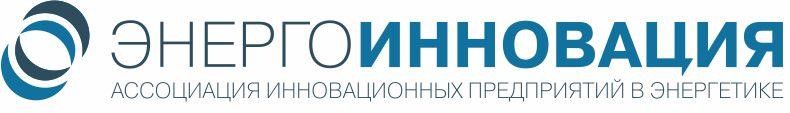 Контакты:Тел. 8 495 933 0121energoinnovatsia@ya.ru109012, Москва, Малый Черкасский пер., д.2, 2-й эт.Обзор государственной политики и нормативно-правового регулирования в сфере инноваций вэнергетике за период с 24 по 30 сентября 2018
Москва, 2018SummaryВызовы цифровой экономики требуют соответствующих законодательных решенийОб этом шла речь на открытии в Государственной Думе выставки, посвященной новейшим технологиям цифровизации в ведущих отраслях экономики и социальной сфере России. На экспозиции «Использование новейших технологий цифровизации в ведущих отраслях экономики и социальной сфере» представлены технологические решения и разработки ведущих компаний для их возможного внедрения в различных отраслях экономики и государственном секторе, а также для укрепления международного сотрудничества в области новейших технологий.Согласно паспорту национального проекта «Цифровая экономика», до конца осенней сессии предусмотрено принятие девяти законопроектов, сообщил депутат Госдумы РФ Дмитрий Сазонов. «Я бы их разделил на три блока. Первый блок должен определить основные приоритеты в идентификации личности – это законопроекты, которые касаются облачной цифровой подписи и смарт-контрактов. Второй блок – законопроекты в области развития финансовых технологий, это законопроекты, которые направлены на регулирование ICO, краудфандинга. И третий блок – законопроекты, которые предусматривают ряд стимулирующих мер, в том числе для частных инвесторов».Подробнее на стр. 14Системный оператор поделился опытом использования цифровых технологий в диспетчерском управлении с крупнейшими системными операторами мираСистемный оператор принял участие в веб-конференции Ассоциации системных операторов крупнейших энергосистем GO15 с докладом «Технология сопровождения единой информационной модели в иерархической структуре оперативно-диспетчерского управления ЕЭС России». В докладе обобщен уникальный опыт Системного оператора по созданию и использованию трехуровневой информационной модели ЕЭС России, сформированной на базе стандартов CIM (Common Information Model – общая информационная модель) IEC 61970 и IEC 61968, а также опыт реализации трехуровневой технологии актуализации информационной модели. Подробнее на стр. 17Системный оператор и ФСК ЕЭС внедряют цифровые технологии на Дальнем ВостокеФилиалы АО «СО ЕЭС» «Объединенное диспетчерское управление энергосистемы Востока» (ОДУ Востока) и «Региональное диспетчерское управление энергосистемы Хабаровского края и Еврейской автономной области» (Хабаровское РДУ) совместно с филиалами ПАО «ФСК ЕЭС» МЭС Востока и Хабаровское ПМЭС успешно провели комплексные испытания автоматизированной системы дистанционного (теле-) управления оборудованием подстанции (ПС) 220 кВ Амур в энергосистеме Хабаровского края.Это первый совместный проект телеуправления, реализуемый АО «СО ЕЭС» и ПАО «ФСК ЕЭС» при поддержке ПАО «Россети» на Дальнем Востоке. Оснащение подстанций современными автоматизированными системами управления технологическим процессом (АСУ ТП), поддерживающими автоматизированное дистанционное управление является важным практическим шагом к цифровой трансформации энергетики. Использование передовых цифровых технологий в энергетической отрасли позволяет получить значительный системный эффект за счет построения на их базе более эффективных моделей управления технологическими процессами объектов электроэнергетики и ЕЭС России в целом.Подробнее на стр. 20Лента событий Нефть снова приблизилась к $82 за баррельМировые цены на нефть снова растут – баррель Brent приближается к $82 за баррель, 27 сентября передает СМИ. К настоящему моменту стоимость барреля Brent оценивается в $81,02, однако в ходе торгов цена уже достигала пика $81,90 за баррель. Нефть WTI выросла на 31 цента до $71,88 за баррель.Увеличить добычу нефти на 300 тысяч б/с Россия может уже в сентябре 2018Уже в сентябре Россия может увеличить добычу нефти на 300 тыс. б/с, восстановив ее до уровня октября 2016 года – базового уровня в соглашении ОПЕК+. Страны ОПЕК+ договорились сократить с начала 2017 года добычу нефти на 1,8 млн б/с к уровню октября 2016 года. 300 тыс. баррелей приходится на Россию. С июля 2019 года участники сделки увеличили добычу на 1 млн б/с, компенсируя тем самым перевыполнение условий, поскольку в некоторых странах добыча упала сильнее ожиданий, а Иран и вовсе может потерять в ноябре свой нефтяной экспорт из-за санкций США. Россия, по словам Новака, в августе восстановила добычу на 253 тыс. б/с. По данным ЦДУ ТЭК, среднесуточная добыча в России в сентябре составила 1,55 млн тонн в сутки. Если конвертировать показатель в баррели, то Россия добывала в сентябре 11,33 млн б/с против 11,247 млн баррелей в октябре 2016 года. После восстановления квоты Россия может еще нарастить добычу, но будет, по словам Новака, подходить к этому «аккуратно».Россия может нарастить поставки нефтепродуктов в Белоруссию на 10-15%В 2019 году Россия может увеличить поставки нефтепродуктов в Белоруссию на 10-15% для нужд белорусского нефтехима, заявил российский посол в этой стране Михаил Бабич, передают СМИ. Ранее российская сторона намеревалась ограничить беспошлинные поставки. Как пояснял министр энергетики РФ Александр Новак, проблема в том, что нефтепродукты могут просто реэкспортироваться, и в этом случае экспортные пошлины российский бюджет недополучает, поскольку они зачисляются в белорусский бюджет. Москва и Минск разработали два варианта решения вопросов с «перетаможкой» нефти и поставкой темных нефтепродуктов из РФ. Поставить точку в этом вопросе планируется на полях саммита СНГ в Душанбе. Поправки к законопроекту по приборам учета подготовлены, в ближайшее время они будут внесены в ГосдумуОб этом сообщил министр энергетики России Александр Новак 26 сентября в Совете Федерации. Проект закона по приборам учета был принят Государственной думой в первом чтении. Поправки учитывают перенос ответственности за содержание, эксплуатацию, поверку приборов учета с потребителя на ресурсоснабжающие организации. По словам министра энергетики А.Новака, эти поправки уже в Правительстве. Есть небольшие разногласия внутри федеральных органов власти, но в ближайшее время будет проведено согласительное совещание, и в самое ближайшее время будут внесены поправки в Госдуму ко второму чтению.Угольная отрасль России развивается более высокими темпами, чем было предусмотрено в стратегииПо словам министра энергетики Александра Новака, в этом году угольная отрасль может выйти на рекорд. На президентской комиссии, которая состоялась 27 августа в Кемерово, был дан ряд поручений, в том числе, поручено внести изменения в стратегию развития угольной промышленности на период до 2030 года, продлить ее до 2035 года и внести изменения по показателям. Это обусловлено тем, что угольная отрасль развивается более высокими темпами, чем было предусмотрено в предыдущих принятых стратегических документах. Министр подчеркнул, что на данный момент угольная отрасль России перевыполняет целевые показатели, которые были отражены в стратегии. Так, в прошлом году добыто 410 млн тонн, а в нынешнем, по оценкам ведомства, добыча составит 424 млн тонн.Президент РФ Российско-азербайджанский межрегиональный форумВладимир Путин вместе с Президентом Азербайджана Ильхамом Алиевым принял участие в пленарном заседании Девятого российско-азербайджанского межрегионального форума.Россия для Азербайджана является партнёром номер один по импорту и партнёром номер один по экспорту товаров Азербайджана ненефтяной сферы. Также осуществляются проекты, связанные с взаимными инвестициями, и здесь тоже видится позитивная динамика.Очень прочные связи в энергетической и нефтегазовой сфере. Азербайджан и Россия в рамках официального визита в Российскую Федерацию подписали важный документ – договор между компаниями «Роснефть» и «Сокар» по сотрудничеству в нефтяной сфере. Также в Азербайджане более 20 лет успешно работает и является важным инвестором компания «Лукойл».В сфере электроэнергетики энергосистемы двух стран работают в параллельном режиме. Обсуждаются вопросы, связанные со строительством второй очереди высоковольтной линии электропередачи, которая бы позволила ещё больше наладить энергообмен, а также расширить сотрудничество с третьими странами в этой сфере.Владимир Путин примет участие в Российской энергетической неделе – 2018Президент Российской Федерации Владимир Путин примет участие в пленарном заседании Международного форума «Российская энергетическая неделя». Тема пленарного заседания – «Устойчивая энергетика для меняющегося мира». В дискуссии также будут участвовать председатель совета директоров Saudi Aramco, министр энергетики, промышленности и минеральных ресурсов Королевства Саудовская Аравия Халид аль-Фалих, главный исполнительный директор Royal Dutch Shell Plc Бен ван Берден, президент Fortum Corporation Пекка Лундмарк, президент, председатель совета директоров Total Патрик Пуянне и главный исполнительный директор Enel S.p.А. Франческо Стараче. Спикеры обсудят каким будет завтрашний день мировой энергетики, какие приоритетные задачи предстоит решить, чтобы обеспечить надежное снабжение энергией крупнейших макрорегионов планеты и каждой страны в отдельности, и на этой основе повысить конкурентоспособность национальных экономик. Также участники пленарного заседания обозначат тренды, которые будут определять общее энергетическое будущее всего человечества.Российская энергетическая неделя уже во второй раз станет центральной площадкой для обсуждения актуальных проблем развития энергетики. Форум пройдет с 3 по 6 октября 2018 года в Москве в Центральном выставочном зале «Манеж». Правительство РФ Об импортозамещении в изделиях радиоэлектроники и развитии рынка сбыта российской электронной компонентной базыСовещание на эту тему состоялось в Правительстве РФ 25 сентября. Перед совещанием Дмитрий Медведев посетил Научно-производственное предприятие «Итэлма» по производству электрического и электронного оборудования для автотранспортных средств. Предприятие было создано в Москве в 1994 году и в настоящее время входит в группу компаний «Итэлма». Основная продукция предприятия – системы управления двигателем, приборы бортовой электроники, мультимедиа, навигация, телематика, компоненты системы интеллектуальной помощи водителю.Релевантные комментарии Д.Медведева:Радиоэлектронные устройства, системы – основа современного цифрового мира. И способность национальной экономики такие технологии производить, создавать и воспроизводить во многом определяет перспективы цифровизации экономики в целом. И её глобальную конкурентоспособность. Производство, которое мы только что осмотрели, оставляет хорошее впечатление, подтверждает, что у нас хорошие перспективы.Сегодня рынок российской радиоэлектроники стабильно растёт. По прогнозам экспертов, в ближайшее десятилетие – к 2030 году – его объём увеличится в 2,5 раза и превысит 8 трлн рублей. Увеличивается и производство. Его рост в России в первом полугодии 2018 года составил 21%, если сравнивать с первым полугодием 2017 года, то есть рост на одну пятую.Наша радиоэлектронная промышленность долгое время ориентировалась исключительно на нужды обороны и безопасности, что в общем понятно. И по этим направлениям мы во многом уверенно конкурируем с зарубежной техникой. Ситуация в гражданском секторе принципиально иная. Правительство приняло целый ряд мер по импортозамещению. Действует специальная госпрограмма, в рамках которой наши компании получают поддержку на проведение исследований и модернизацию производственной базы. Уже есть несколько десятков достаточно успешных проектов. Среди них – и проекты компании «Итэлма». Речь идёт о создании автомобильной электроники и систем интеллектуального управления, которые поставляются российским автопроизводителям.Релевантные комментарии Министра промышленности и торговли РФ Д.Мантурова:Одним из главных сегодняшних трендов мировой радиоэлектронной промышленности является создание универсальных платформенных решений, которые могут применяться в разных отраслях и сферах экономики. В этой связи Россия испрльщует весь существующий спектр стимулирующих мер в поддержку отечественных электронных решений, на базе которых будут развиваться процессы цифровизации в высокотехнологичных секторах.Российские компании, в частности «Т8», уже успешно конкурируют здесь с Huawei и Cisco в части магистрального оборудования для оптических сетей нового поколения.Также созданы решения для прокладки телекоммуникационных сетей в труднодоступных местах, использующиеся, в частности, в проекте «Газпрома» «Сила Сибири».Одним из наиболее выгодных подходов с точки зрения масштабирования спроса является создание универсальных программно-аппаратных решений для разных отраслей применения. К примеру, специалистами «Итэлмы» разработана интерактивная платформа (сегодня как раз коллеги её продемонстрировали). Мы начали с авиации, дальше подключили к этому сельхозмашиностроение и вышли на систему умного дома для ЖКХ. Это даёт тот мультипликативный эффект…Подробный текст материала здесьРоссийско-финляндские переговорыОбсуждались актуальные вопросы российско-финляндского торгово-экономического, научно-технического и культурно-гуманитарного сотрудничества, ход реализации совместных промышленных, энергетических и инфраструктурных проектов.Речь шла о строительстве атомной электростанции «Ханхикиви-1». В Финляндии безопасность всегда стоит на первом месте. И для всех сторон, и для всех участников очень важно, чтобы этот проект продвигался нормально, и чтобы планы насчёт него были реалистичными и соответствовали всем требованиям официальных властей.Россия поблагодарила финскихх партнёров и в целом Финляндию за конструктивную позицию по «Северному потоку – 2». На финском участке трассы уже идут работы с 5 сентября.Правительственная комиссия по вопросам ТЭК, воспроизводства минерально-сырьевой базы и повышения энергетической эффективности экономики Релевантная информация отсутствует. Правительственная комиссия по импортозамещениюРелевантная информация отсутствует. Экспертный совет при Правительстве РФ Релевантная информация отсутствует. Минэнерго России Александр Новак в интервью телеканалу «Россия 24» подвел итоги 10-го заседания Совместного Министерского мониторингового комитета стран ОПЕК и не ОПЕКМинистр энергетики Российской Федерации Александр Новак в интервью телеканалу «Россия 24» по итогам 10-го заседания Совместного Министерского мониторингового комитета стран ОПЕК и не ОПЕК рассказал о дальнейших планах участников соглашения. Глава Минэнерго подчеркнул, что сокращение нефтедобычи позволило получить положительный результат по балансировке спроса и предложения на нефтяном рынке. На сегодняшний день уровень исполнения соглашения составляет 129%. Это означает, что общий объем добычи сокращен относительно декабря 2016 года на 2 млн. 50 тыс. баррелей в сутки.По словам главы энергетического ведомства, в ходе 10-го заседания совместного Министерского мониторингового комитета стран ОПЕК и не ОПЕК обсуждались также перспективы дальнейшего взаимодействия. При этом Министр энергетики подчеркнул, что механизм сокращения нефтедобычи показал свою эффективность. Если на рынке будут сложные ситуации в будущем, мы сможем вернуться к такому же подходу, как это было в течении 2017 и 2018 годов.Вопросы энергоснабжения потребителей Республики Тыва обсудили министр энергетики Александр Новак и член Комитета Совета Федерации по конституционному законодательству и государственному строительству Людмила НарусоваМинистр энергетики Российской Федерации Александр Новак встретился с членом Комитета Совета Федерации по конституционному законодательству и государственному строительству, представителем от исполнительного органа государственной власти Республики Тыва Людмилой Нарусовой. Главной темой обсуждения стали вопросы энергоснабжения потребителей Республики Тыва.В числе актуальных задач для региона Александр Новак также обозначил необходимость реализации инвестиционных планов компании «Россети» в части модернизации объектов распределительного комплекса Республики.Участники встречи обсудили также уровень цен (тарифов) на электроэнергию для конечных потребителей. «Нужно поддерживать регионы с высоким потенциалом привлечения инвестиций в связи с конкурентным преимуществом цен (тарифов) на электрическую энергию путем содержания сетевой инфраструктуры в нормативном состоянии», – сказал Александр Новак.По словам Министра, ведомство также поддерживает обращение сенатора о необходимости завершения строительства котельных в городах Шагонар и Ак-Довурак, находящихся в аварийном состоянии.Член Совета Федерации Людмила Нарусова отметила значимость работы Минэнерго и отраслевых компаний по модернизации объектов электросетевого хозяйства.Состоялся «Открытый диалог» Александра Новака с членами Совета Федерации ФС РФМинистр энергетики Российской Федерации Александр Новак принял участие в «Открытом диалоге» с сенаторами Совета Федерации Федерального Собрания Российской Федерации на тему: «Об особенностях функционирования топливно-энергетического комплекса в субъектах Российской Федерации».Александр Новак рассказал, что Минэнерго России за последнее время был достигнут определённый прогресс в решении актуальных задач топливно-энергетического комплекса. Говоря о ценах на нефтепродукты, глава ведомства отметил, что несмотря на продолжающийся рост мировых цен на нефть и ослабление рубля в августе-сентябре, стоимость топлива практически не изменилась. Министр также рассказал, что для сохранения доходности российских НПЗ, удаленных от рынков сбыта продукции, и недопущения дефицита топлива на внутреннем рынке Минэнерго предложило механизм компенсации выпадающих доходов от завершения налогового маневра.В частности, предложено при расчете отрицательного акциза на нефть ввести специальный коэффициент, учитывающий удаленность НПЗ от экспортных рынков и объемы реализации подакцизных продуктов на внутреннем рынке. Александр Новак отметил, что на совещании по стимулированию добычи Правительство поддержало предложения Минэнерго по решению этого вопроса. В их число вошли меры по применению повышенного коэффициента амортизации для инвестиций в месторождения Западной Сибири, введение дополнительных стимулов для геологоразведки, переход компаний, добывающих в Западной Сибири, на НДД, изменение порядка предоставления льгот новым месторождениям, применение понижающего коэффициента НДПИ для компаний, применяющих третичные методы нефтеотдачи, а также стимулирование нефтяных оторочек, разработка которых на сегодняшний день невыгодна.  При этом Министр отметил, что наиболее важные для регионов планы развития отрасли связаны с увеличением экспорта при имеющемся в настоящее время «окне возможностей» в АТР. Для этого Минэнерго совместно с Минтрансом, РЖД и другими ведомствами предложена масштабная программа развития железнодорожной и портовой инфраструктуры в восточном направлении.О законодательных инициативах Минэнерго РоссииСтатс-секретарь - заместитель Министра энергетики Российской Федерации Анастасия Бондаренко в интервью ТАСС рассказала о законодательных инициативах Министерства.Заместитель Министра отметила, что давно назрела необходимость в законопроекте о магистральных нефтепроводах. Сейчас в России есть законы об электроэнергетике, газоснабжении, угольной отрасли, но вот сферу транспортировки нефти и нефтепродуктов отдельный закон не регулирует, вместо него действует ряд актов Правительства. Поэтому есть потребность закрепить принципы работы "Транснефти" с добывающими и перерабатывающими организациями.Кроме того, замминистра напомнила, что в Госдуме РФ уже прошёл первое чтение законопроект об «умных» счётчиках. Ко второму чтению Правительством РФ подготовлен ряд поправок к нему. Одной из них предлагается переложить обязанность устанавливать, следить и снимать показания с приборов учета на сбытовые компании. Решаем задачу установки современных интеллектуальных приборов, которые будут автоматически фиксировать все показания. Предполагается, что с 2019 года будет закреплен перенос ответственности по установке счетчиков с гражданина на организации. С 2020 года, если у вас истечет срок эксплуатации прибора, вам будут устанавливать только цифровые, так называемые «умные» счетчики.С полной версией интервью можно ознакомиться здесь.Минэнерго подготовило законопроект, позволяющий ослабить нагрузку на малый и средний бизнес»Статс-секретарь - заместитель Министра энергетики Российской Федерации Анастасия Бондаренко в интервью журналу «Энергетика и промышленность России» рассказала о законодательных инициативах министерства, сроках их разработки и о том, откуда берутся идеи для законопроектов.По словам Анастасии Бондаренко, в ведомстве подготовили законопроект, который должен решить проблему перекрестного субсидирования в электроэнергетике. Население не платит экономически обоснованный тариф, потребляя электроэнергию по ценам, ниже обоснованных. Соответственно, нагрузка перекладывается на других потребителей, в действующей модели – на малый и средний бизнес. В этой связи Мин­энерго подготовило законопроект, позволяющий более равномерно распределить нагрузку: не повышая цены для населения, ослабить нагрузку на малый и средний бизнес.Статс-секретарь отметила, что выявить проблемы, которые нужно решать в первую очередь, помогают обращения компаний ТЭКа.Замминистра добавила, что, как правило, разработка, согласование и принятие каждого законопроекта занимает значительное время: случаи, когда инициативу принимают быстро, происходят редко.О ходе Собрания акционеров Каспийского трубопроводного консорциумаДиректор Департамента международного сотрудничества Министерства энергетики Российской Федерации Роман Маршавин принял участие в Собрании акционеров Каспийского трубопроводного консорциума и Совета директоров АО «КТК-Р».Акционеры обсудили производственные вопросы транспортировки нефти, финансовые показатели и опыт, извлеченный при реализации проекта расширения трубопроводной системы КТК до 67 млн тонн нефти в год. Также в ходе встречи речь шла о стратегии развития трубопроводной системы КТК на пятилетнюю перспективу.Состоялось подписание Меморандума о взаимопонимании между Министерством энергетики Российской Федерации и Министерством энергетики Пакистана по строительству морского газопроводаЗаместитель Министра энергетики Российской Федерации Анатолий Яновский и заместитель Министра энергетики Пакистана Шер Афган-Хан подписали Меморандум о взаимопонимании между Министерством энергетики Российской Федерации и Министерством энергетики Исламской Республики Пакистан о сотрудничестве в сфере реализации проекта морского трубопровода.Документ предполагает оказание всесторонней поддержки проекту морского трубопровода, по которому газ с месторождений на территории Ирана будет поставляться потребителям в Пакистане и Индии.В Меморандуме предусмотрено определение уполномоченных организаций, через которые будет вестись поддержка проекта, в том числе при разработке технико-экономического обоснования - определении ресурсной базы, конфигурации и маршрута газопровода.Заместитель Министра отметил, что взаимодействие России и Пакистана в отраслях ТЭК не ограничивается проектом морского трубопровода: в частности, ведутся консультации по проекту газопровода «Север-Юг». По словам Анатолия Яновского, перспективным направлением взаимодействия может стать проект поставок СПГ на рынок Пакистана, в стадии проработки также находится межправсоглашение о поставках нефтепродуктов из России в Пакистан. Кроме того, интерес к пакистанскому рынку проявляют российские электроэнергетики.Итоги очередного заседания штаба по мониторингу производства и потребления нефтепродуктов в Российской ФедерацииВ Минэнерго России состоялось очередное заседание Штаба по мониторингу производства и потребления нефтепродуктов. В заседании приняли участие представители ФГБУ «Российское энергетическое агентство», ФГБУ «Ситуационно-аналитический центр Минэнерго России», ФГБУ «ЦДУ ТЭК», АО «СПбМТСБ», ПАО «Транснефть», ОАО «РЖД», нефтяных компаний.По сообщению САЦ Минэнерго, анализ производства, отгрузок и наличия товарных остатков нефтяных компаний показывает, что ситуация с топливообеспечением страны стабильна, предприятия нефтепродуктообеспечения, автозаправочные станции и аэропорты обеспечены топливом в полном объеме, запасы в большинстве регионов превышают нормативный показатель в 10 суток.По данным ЦДУ ТЭК, производство высокооктанового бензина экологического класса 5 за неделю составило  728,1 тыс. т., за сентябрь – 2514,4 тыс. т. Отгрузка высокооктанового бензина экологического класса 5 на внутренний рынок за отчетную неделю составила 624,8 тыс. т, за сентябрь – 2393,2 тыс. т, экспорт за неделю составил  29,0 тыс. т, за сентябрь – 107,9 тыс. т. Товарные остатки по состоянию на 24 сентября составили 1 626,1 тыс. т. Производство дизельного топлива экологического класса 5 за отчетную неделю составило 1366,4  тыс. т, за сентябрь – 4829,0 тыс. т. Отгрузка дизельного топлива экологического класса 5 на внутренний рынок за неделю составила  745,3  тыс. т, за сентябрь – 2729,8 тыс. т. Экспорт дизельного топлива за неделю составил 489,5 тыс. т, суммарно в сентябре – 2051,2  тыс. т. Товарные остатки дизельного топлива на 24 сентября составили 2 331,3 тыс. т.По информации АО «СПбМТСБ», за прошедшую неделю ВИНКи реализовали 354,6 тыс. т нефтепродуктов, в том числе 122,2 тыс. т автобензина, 143,2 тыс. т дизтоплива, 41,7 тыс. т авиатоплива, 47,5 тыс. т топочного мазута, а также 13,6 тыс. т СУГ.Консультативный совет по развитию инноваций в нефтегазовом секторе Релевантная информация отсутствует. Общественный совет при Минэнерго России Релевантная информация отсутствует. Межведомственный координационный совет по реализации подпрограммы «Энергосбережение и повышение энергетической эффективности» государственной программы РФ «Энергоэффективность и развитие энергетики» Релевантная информация отсутствует. Минпромторг РоссииНа территории ОЭЗ ППТ «Липецк» открылся новый завод по производству оборудования для добычи жидких углеводородовНа территории особой экономической зоны «Липецк» построен новый современный завод «РЭДАЛИТ Шлюмберже» по производству компонентов установок электроцентробежных погружных насосов (УЭЦН). Производственный объект площадью 12,000 м2 состоит из нескольких участков – литейного цеха производительностью 4 тыс. тонн в год, цеха механообработки производительностью 4 млн. деталей в год, участков лабораторного анализа, проектирования и испытаний. Основной продукцией являются высокоэффективные ступени радиального и вихревого типа для УЭЦН, применяемых для скважинной добычи нефти и перекачки жидкостей. Готовая продукция будет поставляться на внутренний рынок для сборки и ремонта оборудования, а также на экспорт.Минпромторг России активно поддерживает локализацию производства высокотехнологичного нефтегазового оборудования, что позволяет отечественным нефте- и газодобывающим компаниям более гибко реагировать на колебания внешнеэкономической конъюнктуры.  Продукция липецкого завода рассчитана на замену импорта и полное обеспечение проектов механизированной добычи «Шлюмберже» в России и Центральной Азии компонентами для производства и обслуживания установок электроцентробежных насосов (УЭЦН). Общественный совет при Минпромторге России Релевантная информация отсутствует. Минэкономразвития России Релевантная информация отсутствует. Общественный совет при Минэкономразвития России Релевантная информация отсутствует. Минтранс России Релевантная информация отсутствуетОценка регулирующего воздействия (ОРВ) Релевантная информация отсутствуетФАС России ФАС России, МАК и страны СНГ обсудили развитие рынка авиаперевозок25 сентября 2018 года состоялось первое Совместное заседание Координационного совета Межгосударственного авиационного комитета (МАК) и Штаба по совместным расследованиям нарушений антимонопольного законодательства государств-участников СНГ. Мероприятие было посвящено вопросам повышения доступности авиационных перевозок и обеспечению экономической устойчивости авиасообщений , а также либерализации воздушного пространства.Одной из ключевых тем заседания стала «Цифровизация» в авиации. Представители АО «ГАЗПРОМНЕФТЬ-АЭРО рассказали о своих наработках в области интеллектуального авиатопливообеспечения, о переходе на полную автоматизацию процесса – от работы с документообротом, до автозаправки и контроля качества авиатоплива.Наряду с авиатопливообеспечением обсуждались вопросы совершенствования систем бронирования и продаж билетов, вопросы технологического и нормативного правового обеспечения цифровизации в авиации и в экономике в целом, вопросы преодоления киберугроз в гражданской авиации. Также участники обратили внимание на развитие инфраструктуры аэропортов и развитие низкобюджетных воздушных перевозок - лоукостеров.Пришло время подготовить рынки к изменениям и к появлению новых технологий. Каждый из обсужденных вопросов станет предметом для последующих детальных проработок представителями МСАП, МАК, участников рынка в сфере авиации. От того, каким образом развивается ситуация с авиаперевозками и в странах СНГ, и в мире, зависит будущее авиакомпаний и возможности пассажиров.площадках, позволяющих наглядно изучать ситуацию и делать соответствующие выводы.Государственная Дума Вызовы цифровой экономики требуют соответствующих законодательных решенийОб этом заявил заместитель Председателя Комитета по экономической политике, промышленности, инновационному развитию и предпринимательству на открытии в Государственной Думе выставки, посвященной новейшим технологиям цифровизации в ведущих отраслях экономики и социальной сфере России. На экспозиции «Использование новейших технологий цифровизации в ведущих отраслях экономики и социальной сфере» представлены технологические решения и разработки ведущих компаний для их возможного внедрения в различных отраслях экономики и государственном секторе, а также для укрепления международного сотрудничества в области новейших технологий.Заместитель Председателя Комитета по экономической политике, промышленности, инновационному развитию и предпринимательству Дмитрий Сазонов отметил, что проведение такой недели позволит парламентариям услышать предложения ведущих экспертов и специалистов по совершенствованию нормативно-правого регулирования отрасли.Согласно паспорту национального проекта «Цифровая экономика», до конца осенней сессии предусмотрено принятие девяти законопроектов, сообщил депутат Госдумы РФ Дмитрий Сазонов. «Я бы их разделил на три блока. Первый блок должен определить основные приоритеты в идентификации личности – это законопроекты, которые касаются облачной цифровой подписи и смарт-контрактов. Второй блок – законопроекты в области развития финансовых технологий, это законопроекты, которые направлены на регулирование ICO, краудфандинга. И третий блок – законопроекты, которые предусматривают ряд стимулирующих мер, в том числе для частных инвесторов».Дмитрий Сазонов считает, что данные вопросы должны быть рассмотрены на площадке Государственной Думы совместно с представителями бизнеса и экспертного сообщества.Консультативный Экспертный совет при Комитете ГД по энергетике Релевантная информация отсутствует. Экспертный совет по импортозамещению при Комитете ГД по экономической политике, промышленности, инновационному развитию и предпринимательству Релевантная информация отсутствует. Совет Федерации О вопросах внедрения в лесные отрасли современных биоэнергетических технологий Член Комитета СФ по аграрно-продовольственной политике и природопользованию, руководитель Экспертно-консультативного совета по лесопромышленному комплексу при Комитете СФ Татьяна Гигель встретилась с представителями российско-австрийской компании. На встрече обсуждались вопросы внедрения современных биоэнергетических технологий в лесную отрасль страны.Сенатор поинтересовалась возможностью использования неэнергоемкого оборудования для переработки мелкотоварной древесины и древесных отходов, которые на лесоделянах, как правило, остаются невостребованными и служат источником пожарной опасности и размножения лесных вредителей.Представители компании сообщили, что в настоящее время внедряется подобное оборудование, которое к тому же может работать автономно. Оно позволяет перерабатывать получаемый в процессе производства газ в электроэнергию, то есть делать цикл закрытым и безотходным.Стороны выразили надежду, что в ближайшее время удастся провести совместное заседание Экспертно-консультативного совета по лесопромышленному комплексу при Комитете СФ, Делового Совета Россия-Австрия и представителей «лесных» регионов Российской Федерации по вопросу внедрения современной биоэнергетики в лесопромышленном комплексе.В ходе осенней сессии планируется рассмотреть законопроект, направленный на бесперебойное тепло-, водоснабжение и водоотведение В Совете Федерации состоялось совещание, посвященное правовому обеспечению в этой сфере. Председатель Комитета СФ по Регламенту и организации парламентской деятельности Андрей Кутепов провел совещание «Вопросы правового обеспечения бесперебойного тепло-, водоснабжения и водоотведения».Речь идет о проекте федерального закона «О внесении изменений в отдельные законодательные акты Российской Федерации по вопросу обеспечения бесперебойного тепло-, водоснабжения и водоотведения», внесенном Правительством и рассмотренном Советом Государственной Думы 17 июля 2018 года. Документ подготовлен в рамках работы по реализации приоритетного проекта «Обеспечение качества жилищно-коммунальных услуг», утвержденного президиумом Совета при Президенте РФ по стратегическому развитию и приоритетным проектам.Документ вносит изменения в федеральные законы «О теплоснабжении» и «О водоснабжении и водоотведении», предусматривающие основания и порядок введения процедуры публичного управления в отношении теплоснабжающей организации, теплосетевой организации, организации, осуществляющей горячее водоснабжение, холодное водоснабжение или водоотведение, в целях обеспечения на территории соответствующего муниципального образования.Также вносятся изменения в Арбитражный процессуальный кодекс и в Федеральные законы «О некоммерческих организациях» и «О государственных и муниципальных унитарных предприятиях», сказал Андрей Кутепов.В ходе совещания обсуждалась работа предприятий водо- и теплоснабжающего комплекса в аспекте достижения показателей, установленных в приоритетном проекте «Обеспечение качества жилищно-коммунальных услуг». Высказан ряд предложений и замечаний к рассматриваемому проекту федерального закона.Рабочая группа СФ по мониторингу реализации законодательства в области энергетики, энергосбережения и повышения энергетической эффективности Релевантная информация отсутствует. Общественная палата РФ Релевантная информация отсутствует. Евразийская экономическая комиссия Релевантная информация отсутствует. РСПП, Деловая Россия, ТПП РФ Вице-премьер Дмитрий Козак поддержал металлургов в споре с энергетиками26 сентябряВ споре с энергетиками о дорогостоящей программе модернизации электростанций металлургам удалось отчасти склонить правительство в свою сторону. Вице-премьер Дмитрий Козак предложил сократить первый этап этой программы в три разаПравительство обсуждает возможность сократить первый этап новой программы модернизации энергомощностей с трех лет до одного года, чтобы оценить ее эффективность, следует из протокола по итогам совещания у вице-премьера Дмитрия Козака с представителями металлургических компаний, которое состоялось 19 сентября. Объем модернизации предлагается ограничить 3 ГВт, хотя ранее Минэнерго предлагало модернизировать на первой стадии 11 ГВт.Представители промышленности, которым, по задумке Минэнерго, придется оплатить замену оборудования на старых тепловых электростанциях, ранее спорили с энергетиками о доходности, которую нужно закладывать в проекты модернизации: 12 или 14%. Козак также поручил ведомствам проработать с ассоциацией «Русская сталь» возможность снизить плату за резерв сетевой мощности, решение о введении которой было недавно принято правительством. В частности, речь идет об исключении оплаты резерва мощности в отношении собственной генерации потребителей и оплаты резерва, который обусловлен требованиями к надежности и безопасности электроснабжения промышленных объектов.Программа модернизации старых тепловых электростанций, по мнению Минэнерго, должна поправить положение тепловой генерации, экономика которой страдает из-за регулирования тарифов на тепло, а также предотвратить дефицит мощности в энергосистеме, который в случае возникновения придется закрывать новыми объектами, что обойдется экономике дороже. Трехлетний срок первого этапа модернизации позволит машиностроителям оценить потребность в спросе и развернуть деятельность по загрузке производства необходимого оборудования, передал РБК через представителя директор ассоциации «Совет производителей энергии» Дмитрий Вологжанин. «Важно законтрактовать проекты модернизации на три года уже сейчас, чтобы захеджировать риски наступления дефицита в отдельных системах», - заключил он.Комиссии РСПП по электроэнергетике, горнопромышленному и металлургическому комплексам и Комитет по энергетической политике и энергоэффективности обсудили последствия введения оплаты резерва сетевой мощности25 сентября 2018 года в Российском союзе промышленников и предпринимателей под руководством Члена Бюро Правления РСПП, Председателя Комиссии РСПП по электроэнергетике Г.В.Березкина состоялось совместное заседание. На заседании рассматривался вопрос: «О последствиях введения оплаты резерва сетевой мощности».Начиная с 2013 года, в рыночном сообществе идет обсуждение по изменению порядка оплаты услуг по передаче электрической энергии сетевым компаниям. Минэнерго разработан проект Постановления Правительства РФ «О введении оплаты услуг по передаче электрической энергии с учетом оплаты резервируемой максимальной мощности» (далее – Проект). Данный Проект предполагает поэтапное введение принципа «бери или плати» при оплате услуг по передачи электрической энергии. Если по текущим правилам услуги по передаче электроэнергии оплачиваются исходя из фактически потребленной мощности и, по мнению инициатора, расходы на поддержание всей сетевой инфраструктуры в надлежащем техническом состоянии возложены в большей степени на потребителей, эффективно использующих имеющуюся мощность, то в соответствии с Проектом с 2019 года вводится механизм поэтапного перехода на оплату услуг исходя из максимальной присоединенной мощности. Помимо этого, изменяется порядок оплаты услуги по передаче для потребителей с собственной генерацией. Для них вводится оплата услуг в отношении объёма выработки собственной генерации.Генеральный директор, Председатель Правления ПАО «Россети» П.А.Ливинский в своем выступлении отметил, что необходимость изменений обусловлена неэффективным использованием сетевой мощности в настоящее время. Отсутствие у потребителей обязательств использования всего заявленного объема мощности приводит к низкой загрузке присоединенной мощности. За последние годы прирост мощности по исполненным договорам на технологическое присоединение не приводит к аналогичному приросту полезного отпуска. Введение оплаты резерва сетевой мощности создаст экономические стимулы для ее эффективного использования и отказу потребителей от невостребованной мощности в пользу сетевых компаний или других потребителей.По итогам заседания принято решение о предоставлении участниками заседания предложений и замечаний по концепции оплаты резерва сетевой мощности для выработки оптимального решения председателями упомянутых выше Комиссий.Компании ТЭК Системный оператор поделился опытом использования цифровых технологий в диспетчерском управлении с крупнейшими системными операторами мираСистемный оператор принял участие в веб-конференции Ассоциации системных операторов крупнейших энергосистем GO15 с докладом «Технология сопровождения единой информационной модели в иерархической структуре оперативно-диспетчерского управления ЕЭС России». В докладе обобщен уникальный опыт Системного оператора по созданию и использованию трехуровневой информационной модели ЕЭС России, сформированной на базе стандартов CIM (Common Information Model – общая информационная модель) IEC 61970 и IEC 61968, а также опыт реализации трехуровневой технологии актуализации информационной модели. Отмечено, что при построении информационной модели в числе прочих учтены такие факторы, как иерархическая структура оперативно-диспетчерского управления, протяженность ЕЭС России, различия в структуре и конфигурации региональных энергетических систем, а также существующий и перспективный порядок информационного обмена между субъектами электроэнергетики. С учетом перечисленных факторов в качестве ключевых звеньев в процессе актуализации информационной модели выбраны центры уникальных компетенций – филиалы АО «СО ЕЭС» региональные диспетчерские управления (РДУ).В докладе также уделено внимание задачам, решаемым на трех уровнях диспетчерского управления ЦДУ – ОДУ – РДУ в рамках сопровождения информационной модели, которая построена с учетом актуальных деловых процессов Системного оператора, предполагающих выполнение совокупности расчетных задач, рассмотрение диспетчерских и плановых ремонтных заявок и др. Подчеркнуто, что Системным оператором реализована поддержка версионности и 100-процентной темпоральности информационной модели, подразумевающая возможность сопровождения не только актуальной, но и зафиксированных на некотором временном интервале версий модели, а также возможность выполнять формирование моделей с учетом перспективного развития энергосистемы.В качестве ближайших перспектив в области развития единой информационной модели в докладе выделены планы по переводу всех основных технологических задач Системного оператора на использование единой информационной модели. Также особо отмечена совместная работа Минэнерго России, Системного оператора, и крупнейших субъектов электроэнергетики по переводу информационного обмена между энергетическими компаниями на единый формат CIM.Компактный модуль КМ ОРУ производства ЗАО «ЗЭТО» установлен на подстанции Сакской ТЭЦВ Республике Крым завершены комплексные испытания первой очереди новой Сакской ТЭЦ мощностью 90 МВт, которые являются заключительным этапом перед вводом электростанции в эксплуатацию. Одной из особенностей новой ТЭЦ является использование только отечественного оборудования, в том числе, выпущенного специально для данного проекта, то есть впервые в России.Великолукский завод электротехнияческого оборудования ЗАО «ЗЭТО» поставил для Сакской ТЭЦ компактный модуль КМ ОРУ-110 кВ.Базовая конструкция модуля КМ ОРУ состоит из колонкового элегазового выключателя, измерительных трансформаторов, разъединителя шинного, разъединителя линейного (трансформаторного), элементов жесткой ошиновки с применением полимерных изоляторов типа ОСК-10-110 и опорных металлоконструкций.Реализация проекта по строительству новой ТЭЦ в Саках позволит в дальнейшем создать на территории Крыма новое производственное предприятие по обслуживанию газовых турбин, на безе которого, будет сформирован специализированный учебный центр, где смогут проходить обучение, практику и переподготовку специалисты по обслуживанию и эксплуатации со всего Юга России.На Прегольской ТЭС в Калининграде введён в эксплуатацию первый энергоблокООО «Интер РАО - Инжиниринг» завершило строительство первой парогазовой установки (ПГУ) Прегольской ТЭС в Калининграде. По результатам аттестационных испытаний энергоблок подтвердил возможность нести максимальную электрическую нагрузку в 113,2 МВт.Ввод в эксплуатацию первого энергоблока Прегольской ТЭС осуществлён раньше сроков, установленных распоряжением Правительства РФ от 30.11.2017 г. В настоящее время ведутся пусконаладочные работы на ПГУ-2 и завершаются монтажные работы на двух других установках. Планируемая дата завершения строительства всей станции – первый квартал 2019 года.Энергоблок №1 Прегольской ТЭС успешно прошёл тестирования для аттестации. За 72 часа испытаний ПГУ проработала при максимальной и минимальной нагрузке, разгружалась до нижнего предела мощности, прошла тестирование набора и сброса нагрузки. Кроме того, была подтверждена устойчивая работа оборудования в течение 8 часов на нагрузке технологического минимума, а также испытания на выделенный район.Концерн РУСЭЛПРОМ представил модернизированные общепромышленные электродвигатели серии А4FЗа последние годы высоковольтные трехфазные асинхронные электродвигатели серии А4 зарекомендовали себя как надежные, устойчивые к перегрузкам электрические машины для привода насосов, вентиляторов, дымососов и других механизмов, в том числе применяемых на АЭС, не требующих регулирования частоты вращения.Специалисты различных промышленных отраслей отмечают преимущества двигателей А4: сниженный уровень вибрации, передовая система охлаждения, эффективная система подачи и сброса смазки, удобная коробка выводов.В российском электротехническом концерне РУСЭЛПРОМ модернизировали базовые электрические машины А4 и представили их усовершенствованную модификацию А4F.Новая серия получила дополнительные преимущества: габаритные размеры и масса А4F меньше А4 на 20% при сохранении присоединительных размеров; ресурс изоляции увеличен в 4 раза по сравнению с А4 за счет применения изоляционных материалов класса «F» (155 °С); уверенный запуск двигателя даже при нестабильном напряжении в электрических сетях за счет сниженных значений пусковых токов на 12%; сниженная цена за счет уменьшения количества материалов и оптимизации производства.Параллельно на сборочных площадях концерна отладили ускоренный цикл производства наиболее востребованных моделей ЭД. На сегодня срок изготовления двигателей серий А4 и А4F составляет всего 28 дней.Уникальное IT решение для российского рынка25 сентября Группа Legrand презентовала новую структурированную кабельную систему LCS3, которая идеально подходит для современных мультимедийных сетей, технологий и приложений. Как сообщил директор по развитию компании Иван Крохмальный, элементы новой системы полностью адаптированы для отечественного рынка и позволят повысить производительность, эффективность и масштабируемость при построении информационных сетей.Высокая скорость передачи данных и энергоэффективность системы позволяют применять LCS3 в решениях как для локальных сетей (LAN), так и для многофункциональных центров обработки данных. Дополнительным преимуществом системы является использование коннекторов нового поколения RJ45 высокой плотности и медных патч-панелей высокой плотности с инновационной системой монтажа и обслуживания, что делает ее незаменимой для коммерческого, банковского и жилого секторов. Кроме того, оптические полки нового поколения обеспечивают масштабируемость системы за счет легкости монтажа и удобства обслуживания.При этом уникальной особенностью продукта являются модульные оптические полки с кассетами, которые предусматривают возможность совместной установки медных и оптических кассет и способствуют быстрой фиксации и извлечению из шкафа/стойки. С запуском LCS3 у компании Legrand впервые появились оптические полки высокой (96 портов LC) и сверхвысокой (144 порта LC) плотности.Системный оператор и ФСК ЕЭС внедряют цифровые технологии на Дальнем ВостокеФилиалы АО «СО ЕЭС» «Объединенное диспетчерское управление энергосистемы Востока» (ОДУ Востока) и «Региональное диспетчерское управление энергосистемы Хабаровского края и Еврейской автономной области» (Хабаровское РДУ) совместно с филиалами ПАО «ФСК ЕЭС» МЭС Востока и Хабаровское ПМЭС успешно провели комплексные испытания автоматизированной системы дистанционного (теле-) управления оборудованием подстанции (ПС) 220 кВ Амур в энергосистеме Хабаровского края.Это первый совместный проект телеуправления, реализуемый АО «СО ЕЭС» и ПАО «ФСК ЕЭС» при поддержке ПАО «Россети» на Дальнем Востоке. Оснащение подстанций современными автоматизированными системами управления технологическим процессом (АСУ ТП), поддерживающими автоматизированное дистанционное управление является важным практическим шагом к цифровой трансформации энергетики. Использование передовых цифровых технологий в энергетической отрасли позволяет получить значительный системный эффект за счет построения на их базе более эффективных моделей управления технологическими процессами объектов электроэнергетики и ЕЭС России в целом.Генеральный директор ОДУ Востока Виталий Сунгуров отметил, что технология телеуправления, после внедрения автоматизированных программ переключений, что является следующим намеченным шагом, позволяет кардинально – до нескольких минут – сократить длительность производства оперативных переключений по сравнению с традиционным выполнением этих операций по отдельным командам диспетчерского персонала. В результате повышается эффективность управления электроэнергетическим режимом, снижаются затраты на производство переключений, сокращается время отклонения режима работы электростанций от планового диспетчерского графика для выполнения режимных мероприятий на время производства переключений и, соответственно, уменьшаются суммарные затраты потребителей.При проведении испытаний тестировались каналы передачи команд телеуправления от оперативно-информационных комплексов (ОИК) Хабаровского РДУ, Центра управления сетями (ЦУС) Хабаровского ПМЭС и автоматизированных рабочих мест оперативного персонала ПС 220 кВ Амур. Также проверялись каналы аварийно-предупредительной сигнализации.Планируемые мероприятия Безопасность ядерных технологий: транспортирование радиоактивных материалов - «АТОМТРАНС-2018Дата проведения: 01.10.2018 — 05.10.2018Место проведения: Санкт-Петербург, Аэродромная ул., д.4, Санкт-Петербургский филиал Технической академии РосатомаСайт: nuclearforum.spb.ruМеждународный ядерный форум «Безопасность ядерных технологий» — ежегодное событие, которое проходит в Санкт-Петербурге уже в 13-й раз. Форум собирает на своей площадке ведущих специалистов в области атомной отрасли из разных стран.В 2018 году главной темой станет «Транспортирование радиоактивных материалов». Форум состоится с 1 по 5 октября на площадке Санкт-Петербургского филиала Технической академии Росатома.Основная цель мероприятия – это обсуждение национального и международного опыта, состояния и перспектив в области транспортирования различных видов радиоактивных материалов как необходимого этапа использования атомной энергии в различных областях.Организаторы: Государственная корпорация по атомной энергии «Росатом», ФГУП «Аварийно-технический центр Минатома России», АО «Атомспецтранс», АО «Техснабэкспорт», ООО НПФ «Сосны», АО «ФЦНИВТ «СНПО «Элерон», Санкт-Петербургский филиал АНО ДПО «Техническая академия Росатома».Энергосбережение и Энергоэффективность. Инновационные технологии и оборудованиеДата проведения: 02.10.2018 - 05.10.2018Место проведения: Санкт-Петербург, конгрессно-выставочный центр «ЭКСПОФОРУМ»Сайт: energysaving-expo.ruУникальный отраслевой проект, способствующий комплексному решению проблем энергетики в промышленности и ЖКХ, инфраструктурного развития территорий, энерго- и экологической безопасностиУчастниками выставки являются ведущие российские и зарубежные бренды, представляющие на выставке уникальные модели и новинки своей продукции в области энергетической эффективности и сбережения ресурсов. Среди ведущих компаний рынка, традиционно принимающих участие в выставке, присутствуют: Консорциум ЛОГИКА-ТЕПЛОЭНЕРГОМОНТАЖ, ООО «Теплообмен», ООО «Матрица», ООО «ПК «КУРС», ЗАО «ПО «Электроточприбор», ООО «Центр Инфракрасных Излучателей», ООО НПП «СЕНСОР», ООО «РОССИННО» и другие.Впервые официальную поддержку мероприятию оказывает Международный центр поддержки и развития предприятий промышленности.В рамках выставки «Энергосбережение и Энергоэффективность. Инновационные технологии и оборудование» традиционно проводится международный конгресс «Энергосбережение и Энергоэффективность – динамика развития». Организаторы: ВО «ФАРЭКСПО»Российская энергетическая неделя (РЭН)Международный форум «Российская энергетическая неделя» (далее – Форум) учрежден распоряжением Правительства Российской Федерации № 2026-р от 27 сентября 2016 г. с учетом изменений, внесенных распоряжением Правительства Российской Федерации № 438-р от 16 марта 2018 г.В 2018 г. Форум пройдет в Москве с 3 по 6 октября в Центральном выставочном зале «Манеж».С подробной информацией о площадке Форума вы можете ознакомиться здесьЦель Форума – демонстрация перспектив российского топливно‑энергетического комплекса и реализация потенциала международного сотрудничества в сфере энергетики. Форум станет площадкой для обсуждения основных вызовов, с которыми сталкивается энергетический сектор экономики, и актуальных проблем развития:газовой отрасли;нефтяной отрасли;угольной отрасли;нефтехимии;электроэнергетики;энергосбережения и повышения энергоэффективности.Информационные технологии в промышленности: диалог на высшем уровнеДата проведения: 27.09.2018 - 27.09.2018Третья встреча дискуссионного клубаМесто проведения: Москва, Отель «Метрополь», Театральный проезд, 2Сайт: goo.glОрганизаторы: группа «Просперити Медиа» и портал CFO-Russia.ruКлючевые пункты программы:Панельная дискуссия Участники дискуссии обсудят современные реалии бизнеса – нужна ли ИТ-стратегия: кто должен стать драйвером преобразований в компании и как преодолеть сопротивление изменениям, как меняются ИТ-процессы компании в современных условиях, почему нельзя игнорировать переход к Индустрии 4.0 и как вовлечь менеджмент в ИТ, а ИТ-специалистов в бизнес. Среди участников дискуссии представители таких компаний как Уралкалий, МАЙ , RALF RINGER , АвтоВАЗ и др.СпецдокладДмитрий Сергиенко, управляющий директор по развитию цифровых технологий, ЛокоТех, расскажет о создании единого информационного конструкторско-технологического пространства и этапах внедрения PLM-технологий в компании (подготовка данных, конфигурирование, интеграция со смежными системами), об информационных потоках инженерных и экономических данных, используемых для выполнения ремонтов локомотивов, а также о результатах внедрения PLM-технологий в компании.Панельная дискуссияУчастники дискуссии обсудят приоритетность передовых ИТ-инструментов: что стоит внедрить сейчас, а с чем лучше повременить: от каких проектов нельзя отказаться, как расставить приоритеты по ИТ-проектам в условиях ограниченных ресурсов, а также как оценить эффективность от внедрения передовых ИТ-инструментов. Среди участников дискуссии представители таких компаний как Технология лекарств, RALF RINGER и др.VIII Петербургский международный газовый форумДата проведения: 02.10.2018 — 05.10.2018Место проведения: Санкт-Петербург, конгрессно-выставочный центр «ЭКСПОФОРУМ»Сайт: www.gas-forum.ruВ рамках VII Международного конгресса специалистов нефтегазовой индустрии пройдет более 90 деловых мероприятий: пленарные сессии, конференции, круглые столы, закрытые совещания, выездные технические экскурсии. Участники уделят особое внимание вопросам энергетической безопасности, газомоторному топливу, нефтегазохимии, импортозамещению в нефтегазовом секторе, газораспределению, газопотреблению и другим вопросам отрасли.Ключевым мероприятием Форума станет пленарное заседание «Роль и место газа в энергобалансе мировой экономики». К диалогу приглашены представители ПАО «Газпром», OMV AG, Uniper SE, CNPC, Royal Dutch Shell, ENGIE, Verbundnetz Gas AG, Международного газового союза. Специалисты обменяются мнениями о наиболее актуальных трендах на рынке газа, проанализируют современное состояние и долгосрочные тенденции развития газовой промышленности, внедрение новых технологий и инновационных производств.Впервые в рамках Газового форума пройдет 15-я Конференция Форума стран Северо-Восточной Азии по природному газу и газопроводам (NAGPF). Участники обсудят стратегические вопросы, связанные с формированием газопроводной сети в Северо-Восточной Азии, международное сотрудничество, а также роль газа в национальных экономиках стран региона.Ряд сессий деловой программы будет посвящен перспективам использования газомоторного топлива. Национальный газомоторный консорциум Италии (NGV Italy) выступит организатором профильных мероприятий с участием итальянских и международных экспертов отрасли. Специалисты поделятся мировым опытом и представят свое видение использования газового топлива в автомобильной промышленности.Большой блок тематических мероприятий направлен на обсуждение вопросов развития автоматизации и IT. Эксперты рассмотрят весь комплекс мер по улучшению производства, переработки и транспортировки газа с помощью интеллектуальных технологий.Важной частью Форума станет Молодежный день, который пройдет при поддержке Международного делового конгресса. Топ-менеджеры ведущих энергетических компаний обсудят тенденции развития газовой сферы с талантливыми студентами со всего мира.ПМГФ-2018 пройдет при поддержке Министерства энергетики Российской Федерации, Министерства промышленности и торговли Российской Федерации, Правительства Санкт-Петербурга, АО «Российский экспортный центр», Российского газового общества, Национального газомоторного консорциума Италии (NGV Italy).